胡薇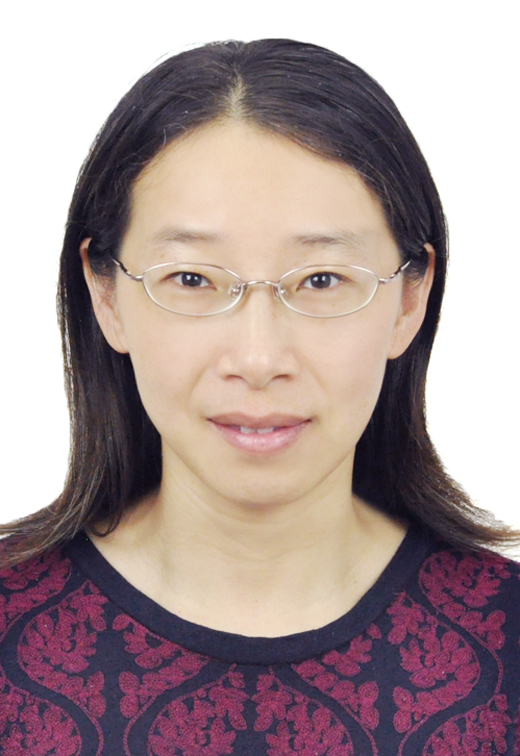 一、个人简介博士，研究员，中国CDC寄生虫病预防控制所兼职研究员，博士生导师；中国疾病预防控制中心—复旦大学生命学院“寄生虫—宿主遗传与生态研究联合实验室”。2012年4月至今，复旦大学生命科学学院，中国CDC寄生虫病所兼职研究员；1996年7月-2012年3月在中国CDC寄生虫病所工作，主要从事分子寄生虫学相关研究，曾任中国疾病预防控制中心寄生虫病预防控制所重点实验室副主任、主任；病原室副主任。1996－1998年期间，主要参与疟疾诊断与疫苗以及钩虫疫苗相关研究；2000年3月至今，作为主要承担者之一参加日本血吸虫基因组、转录组和蛋白质组及其应用研究。近年来，负责国家重大传染病专项课题（1）、国家科技部“863”课题（1）、国家自然科学基金课题（4）和省部级课题（2）。在《Nature》、《Nature Genetics》、《PLoS Pathogens》、《Scientific Reports》等发表SCI论文44篇（近5年通讯作者论文18篇），总被引用1170次，近五年他引566次。以第一发明人获授权专利4项。获国家自然科学二等奖（排名第二,2013）、第四届中国青年女科学家奖（2007）、全国优秀博士学位论文（2005）等。二、主要研究方向寄生虫功能基因组及应用。主要涉及：1、寄生虫生长发育的分子机制；2、重要寄生虫病诊断、疫苗和药物靶点的筛选和验证；3、寄生虫及其媒介的遗传变异和分子进化三、代表性科研项目入侵生物的种质遗传学特征及适应性分子基础研究（2016YFC1200503，国家重点研发计划-生物安全关键技术研发，294万；2016.07-2018.12，课题负责人）Development for Easy to Use and Affordable Biomarkers as Diagnostics for Types II and III Diseases（WHO示范项目，2016.07-2019, 12万美元，子课题负责人）日本血吸虫尾蚴入侵宿主皮肤的分子机理（31572513，77.32万，2016.1-2019.12，国家自然科学基金，负责人）湖区日本血吸虫适应山区新环境的分子进化机制（91431104 ，100万，2015.1-2017.12，国家自然科学基金，负责人）日本血吸虫雌虫在与雄虫合抱后至性成熟过程的关键分子事件研究，（81271867,70万，2013-1016,国家自然科学基金，负责人）基于功能基因组的重要寄生虫病防治基础科研支撑平台（2009ZX10004-302，1535万，2009-2011，国家科技重大专项项目，负责人）基于全基因组的日本血吸虫疫苗和诊断新靶点的大规模筛选和鉴定（2007AA02Z153，300万，2007-2010，国家十一五“863”计划专题目标导向课题，负责人）基于生物信息学的日本血吸虫嘌呤代谢途径研究（30570429，28万，2006-2008，国家自然科学基金，负责人）抗日本血吸虫药物靶点的发掘（3040562，22万，2005-2007，国家自然科学基金，负责人；04QMX1455，10万，上海市科委“青年科技启明星”人才培养计划，负责人）四、代表性论文、成果（2011年以来，*通讯作者）Yin MB#, , Blair, D Xu B, Feng Z,and Hu W* . Temporal genetic diversity of Schistosoma japonicum in two endemic sites in China revealed by microsatellite markers。Parasite & Vectors. 2016; 9: 36.Yin MB#, Zheng H#, Su J, Feng Z, McManus DP, Zhou X, Jin L and Hu W*. Co-dispersal of the blood fluke Schistosoma japonicum and Homo sapiens in the Neolithic Age. Scientific Reports, 2015. 5: 18058 Wang JP#,  Wang SQ, Liu XF,  Xu B,  Chai RY,  Zhou P,  Ju C,  Sun J,  Brindley  PJ , Hu W*. Intake of Erythrocytes Required for Reproductive Development of Female Schistosoma japonicum. PLoS One. 2015, 10(5):e0126822 Yin MB#, Li HY, McManus, DP, Blair, D, Su J, Yang Z, Xu B, Feng Z, Hu W*. Geographical genetic structure of Schistosoma japonicum revealed by analysis of mitochondrial DNA and microsatellite markers. Parasite & Vectors. 2015, 8 (1)：150. Liu M#,Ju C, Du XF, Shen HM, Wang JP, Li J, Zhang XM,Feng Z, Hu W*. Proteomic Analysis on Cercariae and Schistosomula in Reference toPotential Proteases Involved in Host Invasion of Schistosoma japonicum Larvae. Journal Proteome Research. 2015,14(11): 4623-4634 Ezeh C#, Yin MB#, Li HY, Zhang T, Xu B, Sacko M, Feng Z and Hu W*. High genetic variability of Schistosoma haematobium in Mali and Nigeria by using microsatellite markers. The Korean Journal of Parasitology. 2015, 53: 129Chen JH*, Chen SB, Wang Y, Ju C, Zhang T, Xu B, Shen HM, Mo XJ, Molina DM, Eng M, Liang X, Gardner MJ, Wang R, Hu W*. An immunomics approach for the analysis of natural antibody responses to Plasmodium vivax infection. Mol Biosyst. 2015 11(8): 2354-63.Liu CS, Zhang HB*, Yin JH, Hu W*. In vivo and in vitro efficacies of mebendazole,  mefloquine and nitazoxanide against cyst echinococcosis. Parasitology Research. 2015,114: 2231-2222Wang SQ, Hu W*, Development of "-omics" research in Schistosoma spp. and -omics-based new diagnostic tools for schistosomiasis. Frontiers in Microbiology,2014 Jun, 5:313 Sun J*, Wang SW, Li C, Hu W, Ren YJ, Wang JQ. Transcriptome profilings of female Schistosoma japonicum reveal significant differential expression of genes after pairing. Parasitol Res. 2014 Mar; 113(3):881-92 Wu C，Chen Q, Fang Y, Wu J, Han Y, Wang Y, Yang Y, Chu M, Feng Y, Tan L, Guo X, Hu W, Wang Z*,. Schistosoma japonicum Egg Specific Protein SjE16.7 Recruits Neutrophils and Induces Inflammatory Hepatic Granuloma Initiation. PLoS Negl Trop Dis. 2014 Feb 13;8(2):e2703.Chen JH*, Zhang T, Ju C, Xu B, Lu Y, Mo XJ, Chen SB, Fan YT, Hu W*, Zhou XN*. An integrated immunoproteomics and bioinformatics approach for the analysis of Schistosoma japonicum tegument proteins. J Proteomics. 2014 Jan 19;98C: 289-299.Sun J*, Hu W, Li C. Beyond heme detoxification: a role for hemozoin in iron transport in S. japonicum. Parasitol Res. 2013 Aug;112(8):2983-90 Liu J, Dyer DH, Wang JP, Wang SQ, Du XF, Xu B, Zhang HB, Wang XN, Hu W*. 3-Oxoacyl-ACP Reductase from Schistosoma japonicum: Integrated In Silico-In Vitro Strategy for Discovering Antischistosomal Lead Compounds. PLoS One, 2013, June, 7:8(6):e64984 Zhou X ，Li SG，Chen SB，Wang JZ，Xu B，Zhou HJ，ZhuGe HX，ChenJH，Hu W*，Co-infections with Babesia microti and Plasmodium parasites along the China-Myanmar border，INFECTIOUS DISEASES OF POVERTY，2013，2：24Liu J, Dyer DH., Cheng JD, Wang JP, Wang SQ, Yang Z, Wang XN* and Hu W*. Aldose reductase from Schistosoma japonicum: crystallization and structure-based inhibitor screening for discovering antischistosomal lead compounds. Parasit Vector. 2013,Jun 5;6 :162  Deng WP, Xu B, Hu HY, Li, JY, Hu W*, Song SP*, Feng Z*, Fan CH*. Diagnosis of schistosomiasis japonica with interfacial co-assembly-based multi-channel electrochemical immunosensor arrays. Sci Rep. 2013. May. 3:1789  Yu FD, Yang SY, Li YY*, Hu W*. Co-expression network with protein-protein interaction and transcription regulation in malaria parasite Plasmodium falciparum. Gene. 2013 Apr 10; 518(1):7-16. You H, McManus DP, Hu W, Smout MJ, Brindley PJ, Gobert GN*. Transcriptional Responses of In Vivo Praziquantel Exposure in Schistosomes Identifies a Functional Role for Calcium Signalling Pathway Member CamKII. PLoS Pathog. 2013, Mar;9(3):e1003254. Liu J, Wang JP, Wang SQ, Xu B， Liu XF,  WangXN*, Hu W*. Molecular cloning and characterization of Schistosoma japonicum aldose reductase. Parasitol Res, 2013.Feb. 112(2): 549-558Fan YT, Wang Y, Ju C, Zhang T, Xu B, Hu W, Chen JH*. Systematic analysis of natural antibody responses to P. falciparum merozoite antigens by protein arrays. J Proteomics. 2013 Jan 14; 78: 148-58. Cui SJ, Xu LL, Zhang T, Xu M, Yao J, Fang CY, Feng Z, Yang PY*, Hu W*, Liu F*. Proteomic characterization of larval and adult developmental stages in Echinococcus granulosus reveals novel insight into host-parasite interactions. J Proteomics. 2013,Jun 12; 84:158-175 Xu B, Gordon CA*, Hu W, McManus DP, Chen HG, Gray DJ, Ju C, Zeng XJ, Gobert GN, Ge J, Lan WM, Xie SY, Jiang WS, Ross AG, Acosta LP, Olveda R, Feng Z*. A novel procedure for precise quantification of Schistosoma japonicum eggs in bovine feces. PLoS Negl Trop Dis. 2012;6(11):e1885. Solomon AW*, Engels D, Bailey RL, Blake IM, Brooker S, Chen JX, Chen JH, Churcher TS, Drakeley CJ, Edwards T, Fenwick A, French M, Gabrielli AF, Grassly NC, Harding-Esch EM, Holland MJ, Koukounari A, Lammie PJ, Leslie J, Mabey DC, Rhajaoui M, Secor WE, Stothard JR, Hu W, Willingham AL, Zhou XN, Peeling RW.  A diagnostics platform for the integrated mapping, monitoring, and surveillance of neglected tropical diseases: rationale and target product profiles. PLoS Negl Trop Dis. 2012, 6(7):e1746. Lu Y, Xu B, Ju C, Mo XJ, Chen SB, Feng Z, Wang XN*, Hu W*. Identification and profiling of circulating antigens by screening with the sera from schistosomiasis japonica patients. Parasite Vectors. 2012 Jun 11;5:115. Ju C, XuB, Lu Y. M  XJ, Zhang T, Chen SB, Liu F, Cui SJ, Liu W, Chen JH, Feng Z, Peng JX* , Hu W.  Comparative immunomic analysis of Schistosoma japonicum soluble egg antigens reacting with patient sera before and after praziquantel treatment. J. Animal and Vet Adv 2012,11(15):2828-2838. Gu JL, Chen SX, Dou TH, Xu MJ, Xu JX, Zhang L, Hu W, Wang SY*, Zhou Y*, Hox genes from the parasitic flatworm Schistosoma japonicum. Genomics, 2012; 99 (1): 59-65Feng YY, Liu L, Wang JP, Liu J, Hu W, Wang XN*, Yang Z*. Integrated refolding techniques for Schistosoma japonicum MTH1 overexpressed as inclusion bodies in Escherichia coli. Protein Expr Purif. 2012 Aug;84(2):181-7